Ontario Pastors & Leaders Spiritual Retreat    Registration  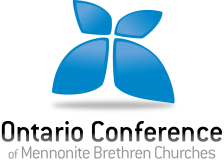 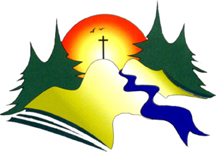 OCTOBER 19, 2017      9:00AM-4:00PMCrieff Hills Retreat Centre | 7098 Concession 1, R.R.#2 | Puslinch, ON N0B 2J0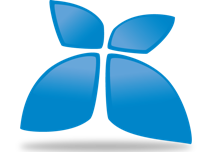 PLEASE PRINT & RESPOND IN ALL AREAS.PLEASE PRINT & RESPOND IN ALL AREAS.PLEASE PRINT & RESPOND IN ALL AREAS.PLEASE PRINT & RESPOND IN ALL AREAS.PLEASE PRINT & RESPOND IN ALL AREAS.PLEASE PRINT & RESPOND IN ALL AREAS.PLEASE PRINT & RESPOND IN ALL AREAS.Name:Address:Email:                   Phone:PAYMENT ENCLOSED (full payment due with registration by OCTOBER 1, 2017)PAYMENT ENCLOSED (full payment due with registration by OCTOBER 1, 2017)PAYMENT ENCLOSED (full payment due with registration by OCTOBER 1, 2017)PAYMENT ENCLOSED (full payment due with registration by OCTOBER 1, 2017)PAYMENT ENCLOSED (full payment due with registration by OCTOBER 1, 2017)PAYMENT ENCLOSED (full payment due with registration by OCTOBER 1, 2017)PAYMENT ENCLOSED (full payment due with registration by OCTOBER 1, 2017)Total COST of the Spiritual Retreat is $20 which includes LUNCH, SNACKS, all materials needed for the day, and access to all the beautiful trails that Crieff Hills has to offer.Cheque Enclosed (payable to The Ontario Conference of MB Churches) Total COST of the Spiritual Retreat is $20 which includes LUNCH, SNACKS, all materials needed for the day, and access to all the beautiful trails that Crieff Hills has to offer.Cheque Enclosed (payable to The Ontario Conference of MB Churches) Total COST of the Spiritual Retreat is $20 which includes LUNCH, SNACKS, all materials needed for the day, and access to all the beautiful trails that Crieff Hills has to offer.Cheque Enclosed (payable to The Ontario Conference of MB Churches) Total COST of the Spiritual Retreat is $20 which includes LUNCH, SNACKS, all materials needed for the day, and access to all the beautiful trails that Crieff Hills has to offer.Cheque Enclosed (payable to The Ontario Conference of MB Churches) Total COST of the Spiritual Retreat is $20 which includes LUNCH, SNACKS, all materials needed for the day, and access to all the beautiful trails that Crieff Hills has to offer.Cheque Enclosed (payable to The Ontario Conference of MB Churches) Total COST of the Spiritual Retreat is $20 which includes LUNCH, SNACKS, all materials needed for the day, and access to all the beautiful trails that Crieff Hills has to offer.Cheque Enclosed (payable to The Ontario Conference of MB Churches) Total COST of the Spiritual Retreat is $20 which includes LUNCH, SNACKS, all materials needed for the day, and access to all the beautiful trails that Crieff Hills has to offer.Cheque Enclosed (payable to The Ontario Conference of MB Churches) Cash Enclosed ($20 per person)Cash Enclosed ($20 per person)Cash Enclosed ($20 per person)Cash Enclosed ($20 per person)Cash Enclosed ($20 per person)Cash Enclosed ($20 per person)Cash Enclosed ($20 per person)*Option to pay in person at the retreat is available. Please email Kristi Lee regarding this option.*Option to pay in person at the retreat is available. Please email Kristi Lee regarding this option.*Option to pay in person at the retreat is available. Please email Kristi Lee regarding this option.*Option to pay in person at the retreat is available. Please email Kristi Lee regarding this option.*Option to pay in person at the retreat is available. Please email Kristi Lee regarding this option.*Option to pay in person at the retreat is available. Please email Kristi Lee regarding this option.*Option to pay in person at the retreat is available. Please email Kristi Lee regarding this option.ALLERGIES OR DIETARY CONCERNSALLERGIES OR DIETARY CONCERNSALLERGIES OR DIETARY CONCERNSALLERGIES OR DIETARY CONCERNSALLERGIES OR DIETARY CONCERNSALLERGIES OR DIETARY CONCERNSALLERGIES OR DIETARY CONCERNSPlease indicate any dietary or allergy concerns below:Please indicate any dietary or allergy concerns below:Please indicate any dietary or allergy concerns below:Please indicate any dietary or allergy concerns below:Please indicate any dietary or allergy concerns below:Please indicate any dietary or allergy concerns below:Please indicate any dietary or allergy concerns below:Name:SignatureSignatureSignatureDateREGISTRATION FORMSREGISTRATION FORMSREGISTRATION FORMSREGISTRATION FORMSREGISTRATION FORMSREGISTRATION FORMSREGISTRATION FORMSPLEASE SEND COMPLETED REGISTRATION FORMS AND PAYMENT TO:       THE ONTARIO CONFERENCE OF MB CHURCHES       ATTENTION: KRISTI LEE       3970 GLENDALE AVE.       VINELAND, ON L0R 2C0       EMAIL: klee@onmb.orgPLEASE SEND COMPLETED REGISTRATION FORMS AND PAYMENT TO:       THE ONTARIO CONFERENCE OF MB CHURCHES       ATTENTION: KRISTI LEE       3970 GLENDALE AVE.       VINELAND, ON L0R 2C0       EMAIL: klee@onmb.orgPLEASE SEND COMPLETED REGISTRATION FORMS AND PAYMENT TO:       THE ONTARIO CONFERENCE OF MB CHURCHES       ATTENTION: KRISTI LEE       3970 GLENDALE AVE.       VINELAND, ON L0R 2C0       EMAIL: klee@onmb.orgPLEASE SEND COMPLETED REGISTRATION FORMS AND PAYMENT TO:       THE ONTARIO CONFERENCE OF MB CHURCHES       ATTENTION: KRISTI LEE       3970 GLENDALE AVE.       VINELAND, ON L0R 2C0       EMAIL: klee@onmb.orgPLEASE SEND COMPLETED REGISTRATION FORMS AND PAYMENT TO:       THE ONTARIO CONFERENCE OF MB CHURCHES       ATTENTION: KRISTI LEE       3970 GLENDALE AVE.       VINELAND, ON L0R 2C0       EMAIL: klee@onmb.orgPLEASE SEND COMPLETED REGISTRATION FORMS AND PAYMENT TO:       THE ONTARIO CONFERENCE OF MB CHURCHES       ATTENTION: KRISTI LEE       3970 GLENDALE AVE.       VINELAND, ON L0R 2C0       EMAIL: klee@onmb.orgPLEASE SEND COMPLETED REGISTRATION FORMS AND PAYMENT TO:       THE ONTARIO CONFERENCE OF MB CHURCHES       ATTENTION: KRISTI LEE       3970 GLENDALE AVE.       VINELAND, ON L0R 2C0       EMAIL: klee@onmb.org